CURRICULUM VITAE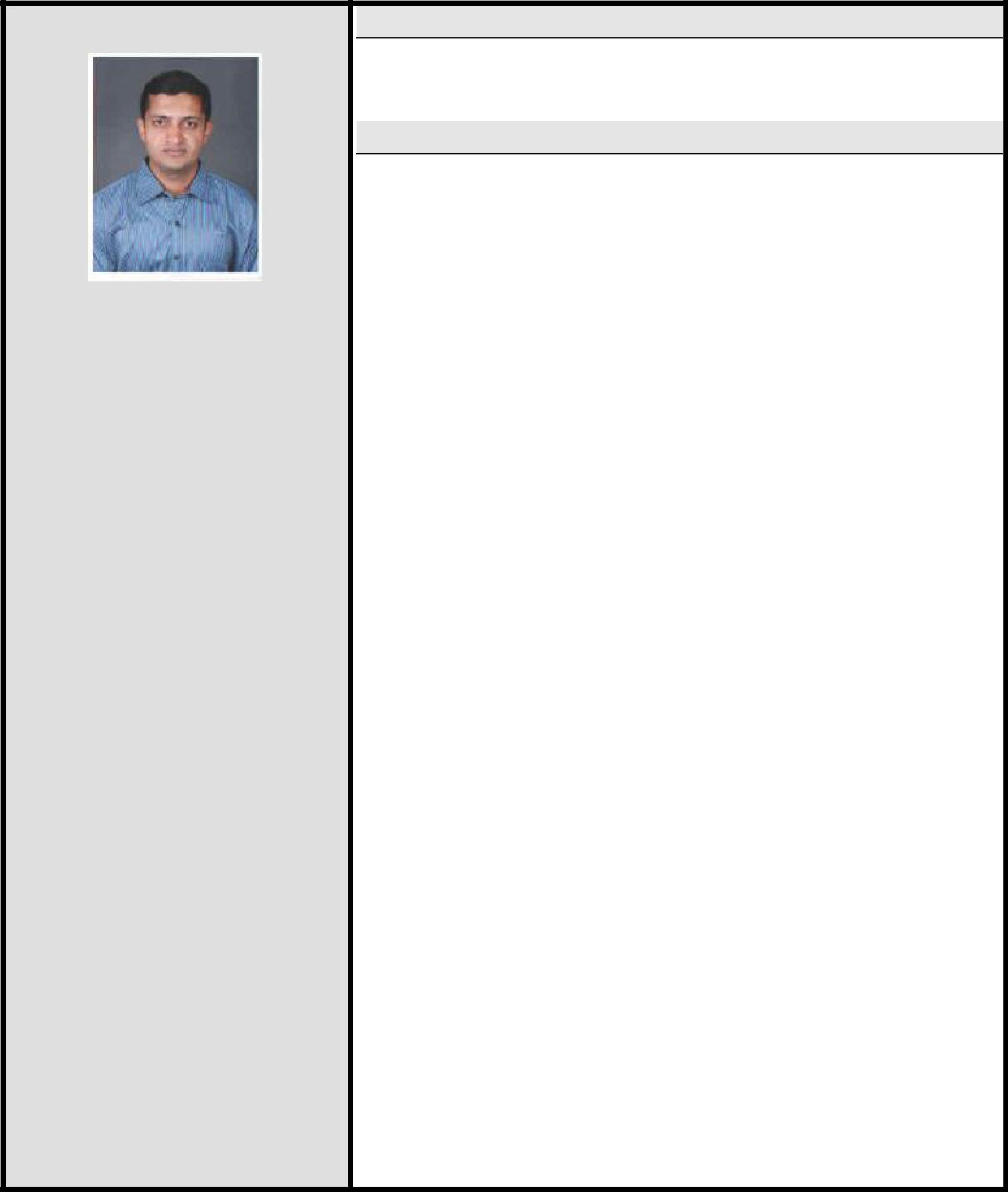 YOGESH .E-mail ID:Yogesh-395267@2freemail.com Software acquaintances:AUTO CAD,MS-office.Stadd pro.MSP & Oracles Primavera.Career ObjectiveTo creatively use my skills and my potential in the best interest of the organization, simultaneously expand my knowledge and capabilities.Career ExperienceTotal Experience: 8 Years 3 Month. (Gulf- 4 Years 5 months till date) (India- 3 Years 8 Months)Experience: 2 Years 4 Months (From 17th June 2017 to Till Date.)Name of Company: Contracting Company in Qatar.Location: Doha QatarDesignation: Civil Site engineer.Site location and description: Main works for Lusail Stadium, Lusail Qatar.Client:-Supreme  Committee  for  Delivery  and  Legacy.Project Management:- Time Qatar.Consultant:- Louis Berger.Job profile:Ensuring that the Forman, charge hand, workers & Sub-contractor understanding their area of responsibilities & carrying out their given task efficiently & diligently to achieve the objectives of the project.Monitor personally the proper usage of manpower, equipment & materials & the smooth running of the works as per schedule. Plan requirement of manpower equipmentmaterials & monitor timely availability of the resources at site with the approval of the Construction Manager/ Project Engineer to ensure the work progress without hindrance.Maintain relationship with clients representative & Consultants at site & ensure quality work as per specification & keep proper record of variation orders & site instructions.Record & submit measurements of work done at site to the Project Manager to submit monthly valuation to the client in time. Prepare monthly payment certificate of sub-contractorspiece workers & submit to Project Engineer on time.Establishing & enforce project safety rules in accordance with concretion industry safety standard.Passport details:Place of issue:	BANGLORE, INDIA.Date of issue:	12.09.2018Expiry date:	11.09.2028Experience: 2 Years 2 Months (From 14th Jan 2015 to 30th March 2017)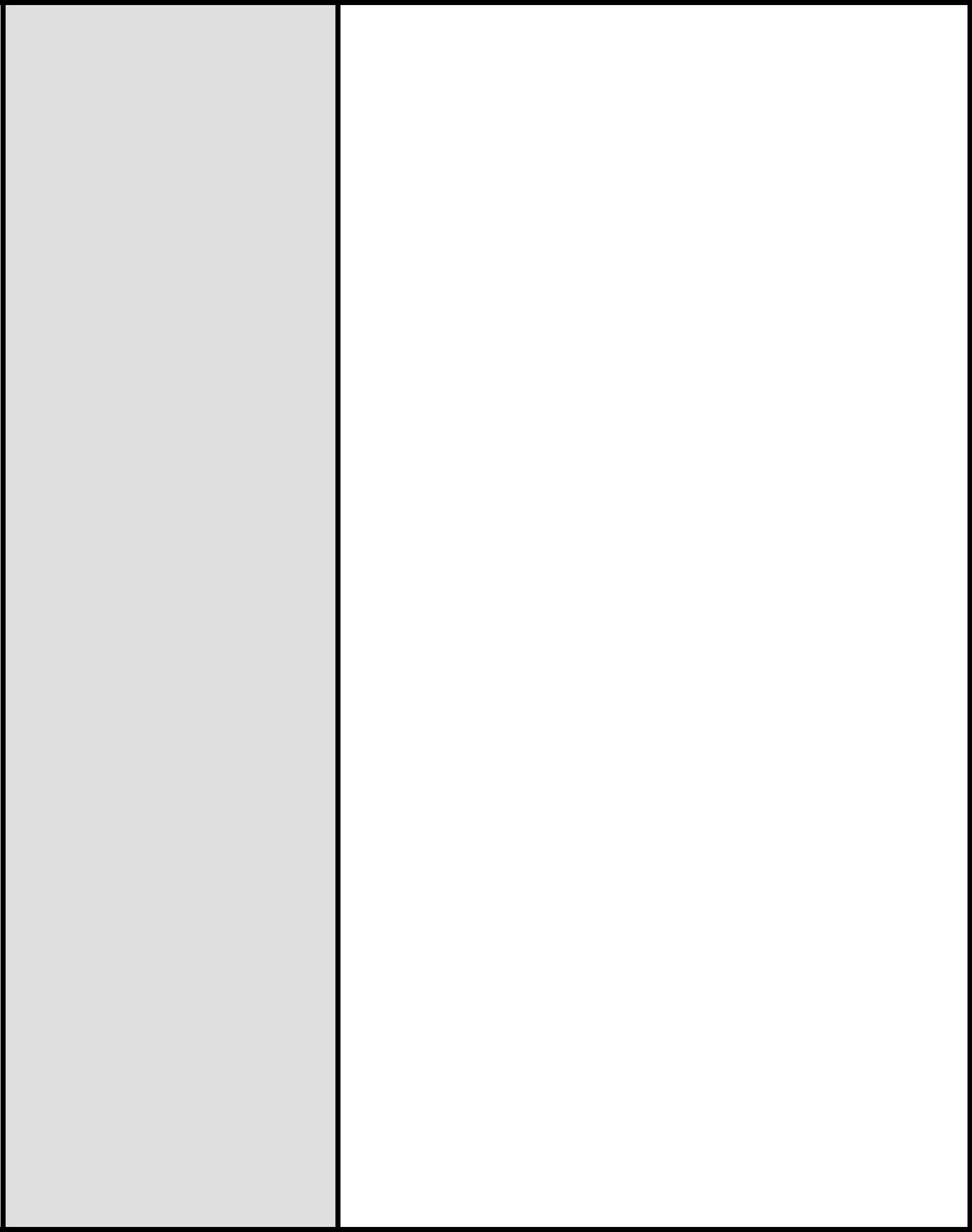 Name of Company: DURAT AL SAHIL SERVICES & TRADE LLC.Location: SULTANATE OF OMANDesignation: Civil engineer.Site location and description: Construction of 16 classrooms mixed basic education school (1-10) at Al-Muodeera, Wilayat Muhoot Wusta Governorate situated at sultanate of Oman.Client:-Ministry of Education sultanate of Oman.Consultant:-Al-MeedaniaEngineeringConsultancy.(Duration:- 25-01-2015 To 16-02-2016)Job profile:Execution of the work on site as per given Drawings and details. Took responsibilities to complete the project in time and with quality.Checking the quality of the materials at site.Checking of the shuttering work and steel of structural members before concreting.Raising SRM on time.Preparation of bar bending schedule.Daily Reporting like DPR, DMR, Daily Production report.Site location and description: 600 KDL Sewage & Tertiary Treatment Plant at Regional Head Quarters Complex at Ibra situated at sultanate of Oman.Client: - Royal Oman Police.Consultant:-Directorate general of projects and maintenancesultanate of Oman.(Duration: - 04-04-2016 to 14-10-2016).Job profile: Same as above.IV.	Site location and description: 300 KDL Sewage & Tertiary Treatment Plant at Regional Head Quarters Complex at Buraimi. Situated at sultanate of Oman.Client:-Royal Oman Police.Consultant:-Directorate general of projects and maintenancesultanate of Oman. (Duration: - 20-10-2016 to 22-03-2017).Job profile: Same as above.Experience: 2 years  (From June  2012 to – May 2014):Name of firm: S.A.KANGRALKAR ASSOCIATESLocation: PUNE, INDIA.Designation: Junior Site Engineer.Job profile:Execution of the work on site as per given drawings and details.Took responsibilities to complete the project in time and with quality.Checking of the shuttering work and steel of structural members before concreting.Maintaining all the registers up to date like steel consumption, cement consumption, DPR, etcExperience: 7 Months (From June  2014 to – Dec 2014):Owen Construction Business (Consulting)Location: BELGAUM	INDIA.Job profile: Drafting & Detailing Drawings. Estimation & costing. Preparation of bar bending schedule. Daily site Visit & Supervising. Billing.Experience: 1 Year 3 Months (From May 2008 to – July 2009):Name of firm: R.J. INFRABUILDLocation: BELGAUM INDIADesignation: Junior Civil Engineer.Job profile: Preparation of bar bending schedule. Drafting &Detailing Drawings. Checking of the steel of structural members on site before concreting. Maintaining all the registers up to date like steel consumption, cement consumption, DPR, etc.Educational Background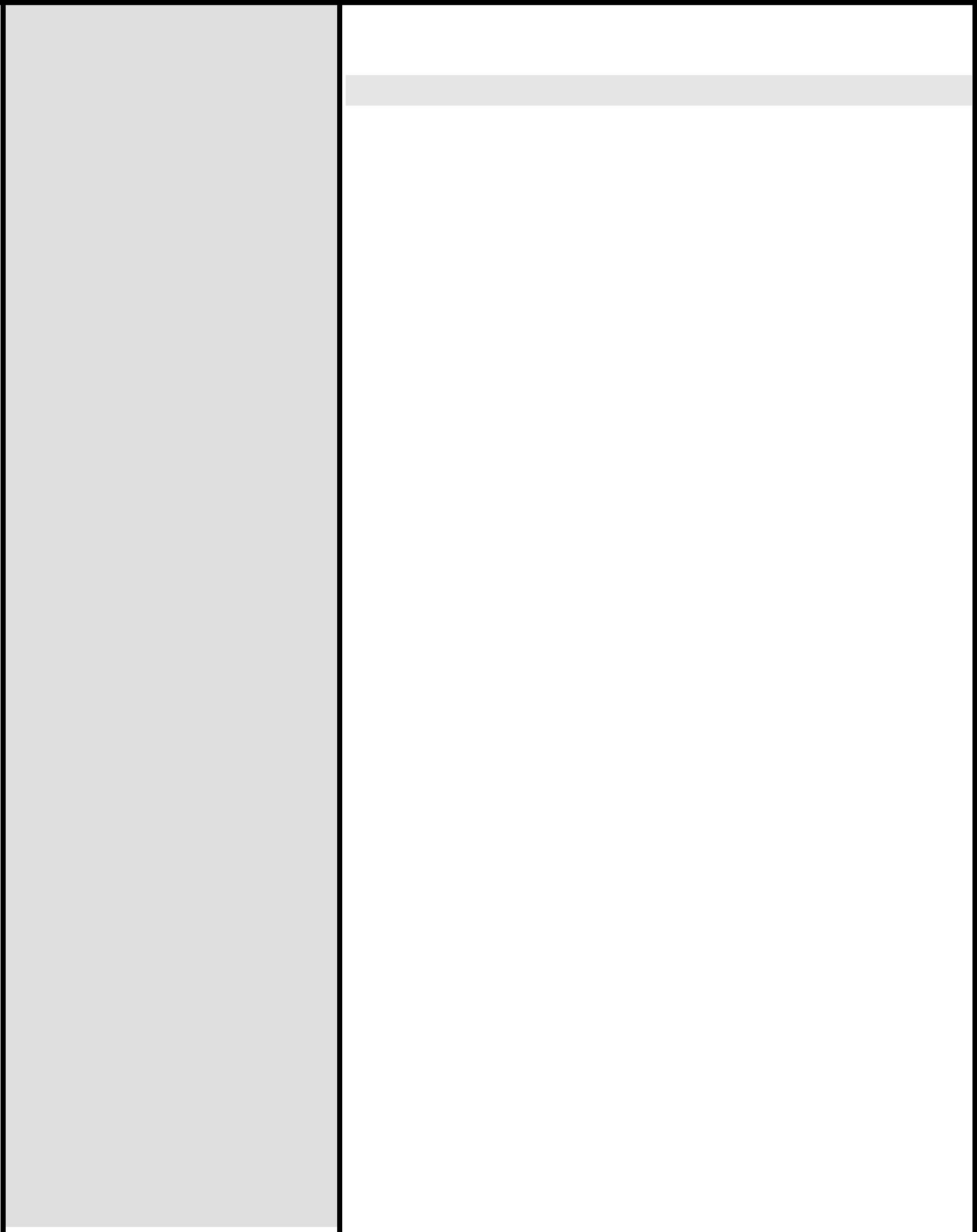 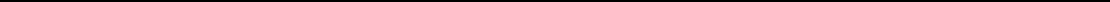 Engineering:College:	Government Engineering College, Raichur Karnataka.India.(VTU,BGM)Discipline:	B.E (Civil)Degree Percentage: 59.44 %Year of passing:	2012Diploma in Civil Engineer:College:	R.N. Shetty Polytechnic college, Belgaum Karnataka India.Discipline:	Diploma In civil EngineeringDegree Percentage: 64.74 %Year of passing:	2008Post-Graduation:College:	National Institute of Construction Management & Research.(NICMAR)Discipline: Post Graduate Program in Construction Management.Degree Percentage: 54.17 %Year of passing:	2018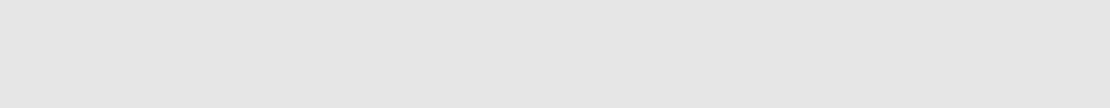 ACHIEVEMENTSBest Engineer of the Month in Lusail Stadium & Precinct (January 2018).Outstanding site Employee for Lusail Stadium & Precinct Project & is Recognized by Lusail Stadium & Precinct.Appreciates the Contribution & Commitment of towards achieving 5 million manhours without LTI Lusail Stadium Precinct project for Lusail stadium FIFA 2022 Football world cup.Extra-Curricular Activities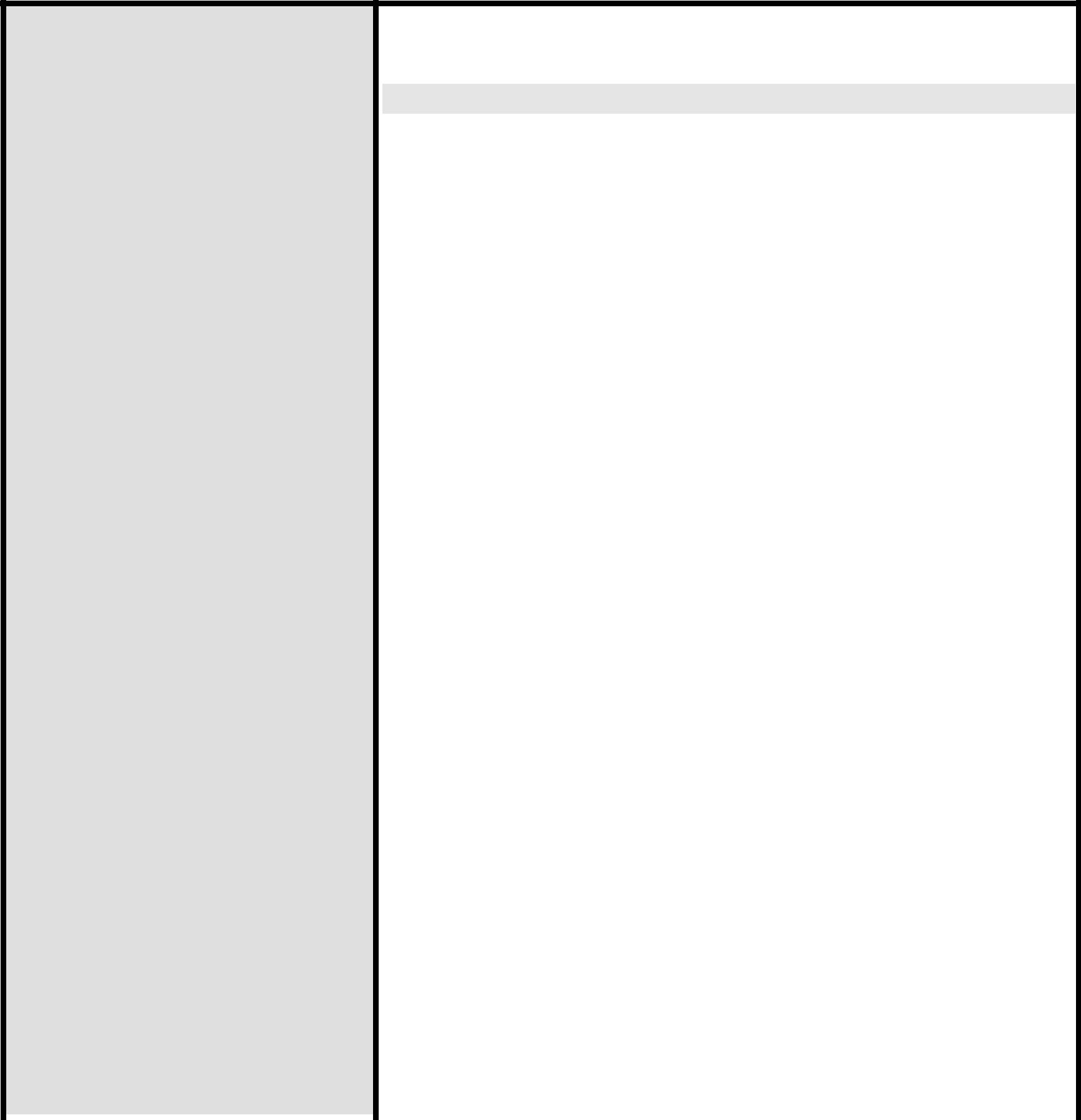 Completed Course Working at Height.Completed Course Confined Space.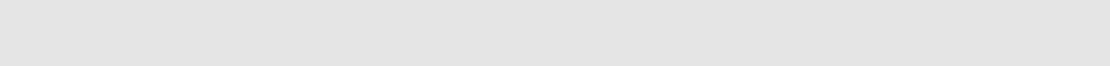 Languages Known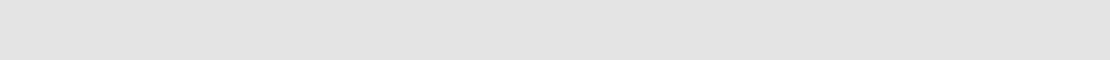 1. English. 2. Hindi. 3. Marathi 4.Kannada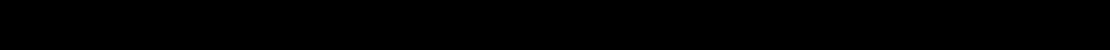 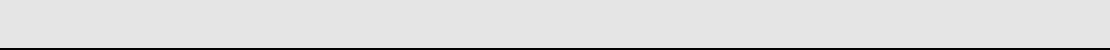 AffirmationI hereby declare that all of the above-mentioned information is accurate to the best of my knowledge and abilityDate: 20.10.2019	YOGESH Personal Data:Personal Data:Date of birth:24th August 1987Marital status:Marital status:SingleNationality :Nationality :Indian